Решением Единственного участника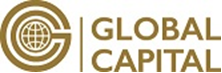 ООО «ГЛОБАЛ КАПИТАЛ»№ 11 от «15» декабря 2017 г.Вступает в силу с «22» декабря 2017 г.ДОГОВОР НА ВЕДЕНИЕ ИНДИВИДУАЛЬНОГО ИНВЕСТИЦИОННОГО СЧЕТА(стандартная форма договора присоединения)г. Москва2017 годОБЩИЕ ПОЛОЖЕНИЯНастоящий договор на ведение индивидуального инвестиционного счета (далее – Договор или Договор ИИС) заключен между Клиентом ______________, присоединившимся к Договору в порядке, определенном настоящим Договором, и обществом с ограниченной ответственностью «ГЛОБАЛ КАПИТАЛ» (далее – Брокер), которое осуществляет свою деятельность на основании выданной 14.03.2017 г. Банком России лицензии профессионального участника рынка ценных бумаг на осуществление брокерской деятельности № 045-14015-100000 без ограничения срока действия.Брокер совмещает брокерскую деятельность с дилерской деятельностью, депозитарной деятельностью и с деятельностью по управлению ценными бумагами. Сведения о лицензиях раскрываются на сайте Брокера в сети Интернет.Настоящий Договор ИИС не является публичной офертой согласно ст. 426 Гражданского кодекса Российской Федерации (далее – ГК РФ). Брокер вправе по своему усмотрению отказать в заключение Договора без объяснения причин такого отказа.Настоящий Договор является стандартной формой договора присоединения, утвержденной Брокером. Приложения к Договору являются его неотъемлемой частью, их количество и содержание не являются окончательными и могут быть изменены и/или дополнены Брокером в одностороннем порядке, предусмотренном Договором.Заключение Договора между Брокером и Клиентом, вместе именуемые – Стороны, осуществляется путем полного и безоговорочного присоединения Клиента к Договору в соответствии со ст. 428 ГК РФ, и всем приложениям к нему, в том числе к Регламенту брокерского обслуживания клиентов на финансовом рынке ООО «ГЛОБАЛ КАПИТАЛ» Приложение 1 (далее – Регламент). Заключение Договора осуществляется одним из двух способов.Клиент лично или через уполномоченного представителя заполняет, подписывает и предоставляет Брокеру Заявление о присоединении к Договору, а также полный комплект надлежаще оформленных документов в соответствии с положениями Регламента на бумажных носителях. В этом случае Заявление о присоединении подписывается в 1 (Одном) оригинальном экземпляре и передается Брокеру. Копия Заявления о присоединении на бумажном носителе, содержащая отметку Брокера о приеме и заверенная Брокером, выдается Клиенту по запросу.Клиент, являющийся физическим лицом и заключивший с Брокером Соглашение об электронном документообороте (далее - Соглашение ЭДО) на основании оферты о заключении соглашения об электронном документообороте, размещенной на Сайте Брокера, имеет право заключить Договор дистанционно, подписав Заявление о присоединении простой электронной подписью и предоставив требуемую информацию в электронном виде в соответствии с условиями Соглашения ЭДО и Регламента.Клиенту по запросу может быть выдана копия Заявления о присоединении, подписанного им в электронном виде, в виде документа на бумажном носителе.Договор может быть заключен только с физическим лицом, гражданином Российской Федерации.Местом заключения Договора и исполнения обязательств по Договору независимо от способа заключения Договора является Офис Брокера.Любые документы и Сообщения, переданные Сторонами во исполнение Договора, составляются на русском языке и могут дублироваться на иностранном языке. В случае расхождения текстов на русском и иностранном языке, приоритетным является текст на русском языке.Все термины и определения, используемые в настоящем Договоре и приложениях к нему, применяются в значениях, установленных Регламентом и Правилами электронного документооборота Брокера.ПРЕДМЕТ ДОГОВОРАБрокер обязуется за вознаграждение совершать по поручению Клиента юридические и иные действия, связанные с заключением гражданско-правовых сделок с ценными бумагами, а также сделок с производными финансовыми инструментами, валютой от своего имени, но за счет Клиента, либо от имени и за счет Клиента, на условиях и в порядке, установленных Договором и Регламентом, а также оказывать иные услуги, предусмотренные Регламентом и/или дополнительными соглашениями к Договору, заключенными между Брокером и Клиентом.Вознаграждение за услуги Брокера взимается по тарифам, размер которых указан в приложении к Регламенту, размещенному на Сайте Брокера.Порядок взаимоотношений Сторон при совершении сделок с ценными бумагами, производными финансовыми инструментами, валютой с использованием услуг Организаторов торгов, а также при совершении сделок с ценными бумагами и производными финансовыми инструментами, валютой с использованием услуг иных профессиональных участников рынка ценных бумаг, иностранных юридических лиц, осуществляющих деятельность по оказанию услуг, непосредственно способствующих заключению Сделок, иностранных организаций, имеющих право в соответствии с личным законодательством осуществлять Сделки в интересах других лиц, регулируется настоящим Договором и Регламентом с учетом требований, устанавливаемых такими лицами.На открытый в рамках настоящего Договора Индивидуальный инвестиционный счет (ИИС) не допускается перевод денежных средств с Инвестиционных счетов, открытых в рамках иных договоров, заключенных между Клиентом и Брокером.В рамках настоящего Договора не допускается зачисление/списание ценных бумаг, за исключением случаев исполнения обязательств по заключенным сделкам, корпоративных действий эмитента, а также случаев, предусмотренных п.3.1.5 -  3.1.7 Договора.Присоединяясь к Договору (акцептуя Договор), Клиент подтверждает, что он ознакомлен и согласен со всеми условиями и положениями Регламента, в том числе его приложениями. ПРАВА И ОБЯЗАННОСТИ СТОРОНПрава Клиента:Клиент вправе направлять Брокеру Поручения по форме и в порядке, установленным Регламентом;Клиент вправе получать от Брокера отчетную документацию и информацию, подлежащую предоставлению в соответствии с требованиями нормативных правовых актов Российской Федерации, Порядка предоставления отчетности клиенту, а также копий отчетности лицам, ранее являвшимся клиентами ООО «ГЛОБАЛ КАПИТАЛ», а также иную информацию в порядке, предусмотренном Регламентом;Клиент вправе запрашивать у Брокера информацию о ходе исполнения Поручения;Клиент вправе передавать Брокеру только денежные средства, за исключением случаев, предусмотренных п. 3.1.5 и 3.1.6 Договора. При этом совокупная сумма денежных средств, которые могут быть переданы в течение календарного года по Договору, не может превышать 1 000 000 (Один миллион) рублей.Клиент вправе прекратить договор на ведение индивидуального инвестиционного счета одного вида, заключенный с ООО «ГЛОБАЛ КАПИТАЛ», и заключить с ООО «ГЛОБАЛ КАПИТАЛ» договор на ведение индивидуального инвестиционного счета другого вида, при этом денежные средства и ценные бумаги, учтенные на ИИС в рамках договора на ведение индивидуального инвестиционного счета одного вида, должны быть в полном объеме переведены на ИИС в рамках договора на ведение индивидуального инвестиционного счета другого вида. В случае открытия индивидуального инвестиционного счета в рамках перехода от другого профессионального участника рынка ценных бумаг по договору на ведение индивидуального инвестиционного счета (Клиент прекращает с таким профессиональным участником рынка ценных бумаг договор доверительного управления на ведение индивидуального инвестиционного счета), Клиент вправе передать ООО «ГЛОБАЛ КАПИТАЛ» ценные бумаги и денежные средства для зачисления на ИИС при условии передачи всех ценных бумаг и денежных средств в полном объеме, учтенных на ИИС, открытом у другого профессионального участника рынка ценных бумаг, от которого Клиент переходит к ООО «ГЛОБАЛ КАПИТАЛ».Клиент вправе передать учтенные на ИИС денежные средства и ценные бумаги другому профессиональному участнику рынка ценных бумаг, с которым заключен договор на ведение индивидуального инвестиционного счета другого вида.Иные права, предусмотренные Договором и приложениями к нему.Обязанности Клиента:Клиент обязан оплачивать вознаграждение Брокеру, а также возмещать понесенные Брокером в связи с исполнением Поручений Клиента и оказанием иных услуг расходы в размере, в сроки и в порядке, установленном Регламентом;Клиент обязан незамедлительно уведомлять Брокера об изменении сведений и данных о себе, содержащихся в представленных Брокеру документах, в том числе в Анкете;Клиент обязан незамедлительно уведомить Брокера об утере документа, удостоверяющего личность, компрометации пароля для устных сообщений, Параметрах доступа для доступа в Личный кабинет и иной информации, необходимой для идентификации Клиента, факте отзыва доверенности на Уполномоченное лицо и иных фактах, которые могут привести к мошенническим и несанкционированным действиям третьих лиц по ИИС Клиента;Клиент обязан по требованию Брокера предоставлять документы и информацию, необходимые для исполнения Договора или обязанностей, предусмотренных законодательством РФ, в сроки устанавливаемые таким требованием;Клиент обязан по запросу Брокера предоставлять необходимые письменные разъяснения, а также документы в обоснование наличия экономического смысла/законности целей в сделках Клиента в течение срока, указанного в таком запросе;Клиент обязан не допускать подачу поручений на заключение сделок/проведение операций, которые могут содержать признаки манипулирования, использования инсайдерской информации, легализации (отмывания) доходов, полученных преступным путем, или финансирования терроризма, иные нарушения требований законодательства;Клиент обязан предоставлять Брокеру информацию о своих представителях, бенефициарных владельцах, а также об изменении сведений и данных об указанных лицах, содержащихся в представленных Брокеру документах, в том числе в Анкете;Клиент обязан в случаях, предусмотренных Регламентом, предоставлять Брокеру информацию о своих выгодоприобретателях (при наличии), а также об изменении сведений и данных об указанных лицах, содержащихся в представленных Брокеру документах, в том числе в Анкете;Клиент обязан при наличии возражений, ошибок, неточностях и иных несоответствий по отчету сообщать о них Брокеру в сроки и порядке, определенном Регламентом;Клиент обязан зачислять денежные средства на ИИС только с банковского счета, открытого на имя Клиента или с ИИС Клиента, открытого у другого профессионального участника рынка ценных бумаг. Клиент обязан зачислять ценные бумаги на ИИС, в случаях, предусмотренных п.3.1.5 и 3.1.6 Договора, только с ИИС Клиента, открытого в ООО «ГЛОБАЛ КАПИТАЛ» или у другого профессионального участника рынка ценных бумаг.Клиент обязан осуществить первое зачисление денежных средств на ИИС до окончания налогового года, в котором был заключен Договор.Клиент обязан заключить с Брокером депозитарный договор на условиях, указанных в депозитарном договоре и Условиях осуществления депозитарной деятельности ООО «ГЛОБАЛ КАПИТАЛ» (Клиентский регламент), размещенных на Сайте Брокера.Клиент обязан в случае заключения нового договора на ведение индивидуального инвестиционного счета в течение месяца прекратить ДоговорКлиент обязан исполнять иные обязательства, предусмотренные Договором и приложениями к нему.Права Брокера:Брокер вправе заключать сделки между Клиентами, действуя от имени и за счет Клиентов или от имени и за счет Клиента, одновременно являясь коммерческим представителем двух Клиентов в сделке, в том числе не являющихся предпринимателями;Брокер вправе заключать сделки между Клиентами, действуя от своего имени и за счет Клиентов;обязательства, возникшие из договора, каждой из сторон которого является Брокер, не прекращаются совпадением должника и кредитора в одном лице, если эти обязательства исполняются за счет разных клиентов участника торгов; обязательства, возникшие из договора, заключенного не на организованных торгах, каждой из сторон которого является Брокер, не прекращаются совпадением должника и кредитора в одном лице, если обязательства сторон исполняются за счет разных клиентов или третьими лицами в интересах разных клиентов. Брокер не вправе заключать указанный договор, если его заключение осуществляется во исполнение Поручения Клиента, не содержащего цену договора или порядок ее определения;Брокер вправе приобретать ценные бумаги иностранных эмитентов в интересах и за счет Клиента, только на организованных торгах российского организатора торговли;Брокер вправе отказывать в принятии Поручения или исполнении Поручения, в том числе уже частично исполненного, в случаях, предусмотренных Регламентом;Брокер вправе в одностороннем порядке вносить изменения в тарифы, уведомив Клиентов, заключивших договор до вступления в силу указанных изменений, в порядке и сроки, предусмотренном пунктом 4.4 Договора;Брокер вправе в целях заключения сделок и осуществления расчетов по сделкам, заключить договор с другим брокером, кредитной организацией, клиринговой организацией, техническим центром и/или Организатором торгов и иным лицом, участие которого необходимо для целей надлежащего исполнения Брокером обязательств по настоящему Договору;Брокер вправе использовать денежные средства Клиентов в своих интересах, за исключением случаев, предусмотренных законодательством, а также случаев прямого запрета на такое использование от Клиента. Вознаграждение за такое использование не выплачивается. Прибыль, полученная Брокером в результате использования денежных средств Клиента, полностью остается у Брокера. Используя денежные средства Клиентов, Брокер при этом гарантирует Клиенту исполнение его поручений за счет указанных денежных средств и их возврат по требованию Клиента. Брокер вправе приостановить исполнение обязательств по Договору, как в целом, так и в его части (в части определенных услуг), в случае неисполнения Клиентом обусловленных Договором, в том числе дополнительным соглашением к Договору, обязательств, либо наличия обстоятельств, свидетельствующих о том, что такое исполнение не будет произведено в установленный срок и/или получения Брокером документов, подтверждающих изменение правового статуса Клиента, влияющего на его правоспособность (дееспособность);Брокер вправе по своему усмотрению запрашивать у Клиента дополнительные документы и информацию, необходимые Брокеру для соблюдения законодательства РФ, законодательства иностранного государства и/или оказания Клиенту услуг, предусмотренных Договором. В случае непредставления Клиентом запрашиваемых документов в сроки, установленные в запросе, Брокер вправе приостановить полностью или частично оказание услуг по Договору, письменно уведомив Клиента не позднее чем за 1 (Один) Рабочий день до планируемой даты приостановления услуг;Брокер вправе в одностороннем порядке вносить изменения и/или дополнения в Договор и его приложения, уведомив Клиентов об изменениях до вступления их в силу в порядке и сроки, предусмотренном пунктом 4.4 Договора.Иные права, предусмотренные Договором и приложениями к нему.Брокер обязан:Исполнять Поручения в интересах Клиента, в соответствии с его указаниями, содержащимися в Поручениях, с соблюдением порядка и условий, предусмотренных настоящим Договором;Доводить до сведения Клиента по его требованию информацию, связанную с исполнением Поручения Клиента;Открыть Клиенту Индивидуальный инвестиционный счет (ИИС) и Портфели в соответствии с Договором;уведомить Клиента об открытом в соответствии с Договором ИИС в течении 2 (Двух) рабочих дней в порядке обмена сообщениями и документами, установленном Регламентом;Обеспечить обособленный учет находящихся у Брокера Активов Клиента, предназначенных для совершения Сделок и/или полученных в результате совершения Сделок, в соответствии с порядком, предусмотренным нормативными правовыми актами Российской Федерации;Обеспечить надлежащее ведение и хранение документов, являющихся основанием для совершения Сделок и операций с Активами Клиента;Своевременно предоставлять Клиенту отчетность и иную отчетную документацию, подлежащую предоставлению в соответствии с требованиями нормативных правовых актов Российской Федерации, а также иную информацию в порядке, установленном Регламентом;В случае прекращения настоящего Договора, передать сведения о Клиенте и его ИИС профессиональному участнику рынка ценных бумаг, с которым заключается новый договор на ведение индивидуального инвестиционного счета, в порядке, предусмотренном действующим законодательством РФ;Исполнять иные обязательства, предусмотренные Регламентом.СРОК ДЕЙСТВИЯ И ПОРЯДОК РАСТОРЖЕНИЯ ДОГОВОРАНастоящий Договор независимо от способа заключения вступает в силу с даты регистрации Брокером Заявления о присоединении, подписанного Клиентом.Договор заключен на неопределенный срок.Внесение изменений и дополнений в настоящий Договор, в том числе в приложения к нему, производится Брокером в одностороннем порядке.Уведомление Клиентов о внесении изменений (дополнений) в Договор, в том числе в приложения к нему, осуществляется Брокером путем размещения указанных изменений (дополнений) в открытом доступе на Сайте Брокера в сети Интернет, не позднее, чем за 5 (Пять) рабочих дня до даты вступления в силу таких изменений.При внесении изменений в текст Декларации о рисках (Приложение № 2 к Договору) Брокер уведомляет об этом Клиентов, которые ранее были ознакомлены с Декларацией о рисках, путем раскрытия соответствующей информации на Сайте Брокера, в соответствии с условиями п.4.4. Договора.Размещение изменений и/или дополнений в Договор на Сайте Брокера означает надлежащее исполнение Брокером обязанности по уведомлению Клиентов.С целью обеспечения гарантированного ознакомления всех лиц, присоединившихся к Договору до вступления в силу изменений или дополнений, с такими изменениями и дополнениями, настоящим Договором установлена обязанность для Клиента не реже 1 (Одного) раза в неделю самостоятельно обращаться к Брокеру (на Сайт Брокера) за сведениями об изменениях и дополнениях, внесенных в Регламент. Любые изменения и дополнения, вносимые в Договор, с момента вступления в силу с соблюдением процедур настоящего раздела равно распространяются на всех лиц, присоединившихся к Договору, в том числе присоединившихся к ним ранее даты вступления изменений в силу. В случае несогласия с изменениями или дополнениями, внесенными в Договор, Клиент имеет право до вступления в силу таких изменений или дополнений расторгнуть Договор (отказаться от Договора) в порядке, предусмотренном разделом 44 Регламента.Каждая из Сторон вправе в одностороннем порядке без объяснения причин расторгнуть настоящий Договор в порядке, предусмотренном Регламентом.Договор считается расторгнутым в случае неисполнения Клиентом условий п. 3.2.10 с момента такого зачисления.ЗАКЛЮЧИТЕЛЬНЫЕ ПОЛОЖЕНИЯЗаявление о присоединении, форма которого размещена на Сайте Брокера, является неотъемлемой частью настоящего Договора.Все приложения и дополнения к Договору являются его неотъемлемой частью.Приложение № 1 Регламент брокерского обслуживания клиентов на финансовом рынке ООО «ГЛОБАЛ КАПИТАЛ».Приложение № 2 Уведомления и декларации.Приложение № 3 Список документов, подлежащих предоставлению Клиентом в целях заключения Договора на брокерское обслуживание.РЕКВИЗИТЫ БРОКЕРАРЕКВИЗИТЫ КЛИЕНТАПолное наименование Брокера:общество с ограниченной ответственностью «ГЛОБАЛ КАПИТАЛ»общество с ограниченной ответственностью «ГЛОБАЛ КАПИТАЛ»общество с ограниченной ответственностью «ГЛОБАЛ КАПИТАЛ»Сокращенное наименование Брокера:ООО «ГЛОБАЛ КАПИТАЛ»ООО «ГЛОБАЛ КАПИТАЛ»ООО «ГЛОБАЛ КАПИТАЛ»Юридический адрес:раскрыт на следующей странице Сайта Брокера http://global-capital.ru/raskrytie-informatsii/rekvizity/раскрыт на следующей странице Сайта Брокера http://global-capital.ru/raskrytie-informatsii/rekvizity/раскрыт на следующей странице Сайта Брокера http://global-capital.ru/raskrytie-informatsii/rekvizity/Почтовый адрес:раскрыт на следующей странице Сайта Брокера http://global-capital.ru/raskrytie-informatsii/rekvizity/раскрыт на следующей странице Сайта Брокера http://global-capital.ru/raskrytie-informatsii/rekvizity/раскрыт на следующей странице Сайта Брокера http://global-capital.ru/raskrytie-informatsii/rekvizity/ИНН / КПП7703407240/770301001ОГРН:116774624929611677462492961167746249296Телефон:+7 (495) 150 08 90+7 (495) 150 08 90+7 (495) 150 08 90Электронная почта:info@global-capital.ruinfo@global-capital.ruinfo@global-capital.ruСайт:www.global-capital.ruwww.global-capital.ruwww.global-capital.ruФИО Клиента:Реквизиты документа, удостоверяющего личность Клиента:Адрес регистрации:Телефон:Электронная почта: